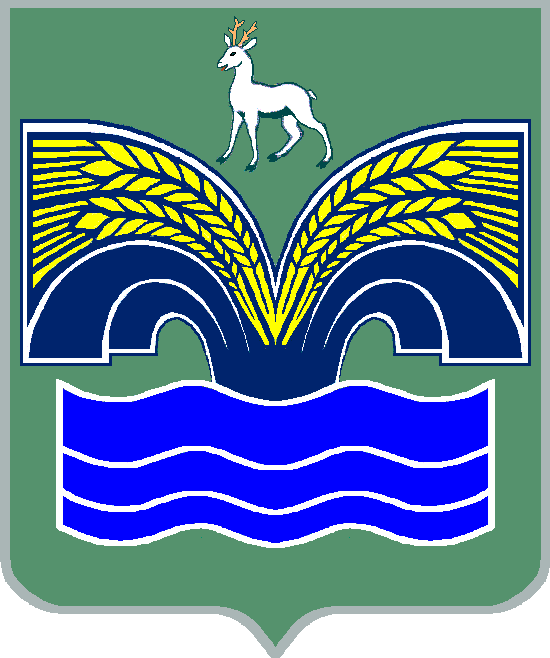 АДМИНИСТРАЦИЯСЕЛЬСКОГО ПОСЕЛЕНИЯ НОВЫЙ БУЯНМУНИЦИПАЛЬНОГО РАЙОНА КРАСНОЯРСКИЙ САМАРСКОЙ ОБЛАСТИПОСТАНОВЛЕНИЕот 17 марта 2022 года  № 34О проведении публичных слушаний по проекту решения о внесении изменений в Правила землепользования и застройки сельского поселения Новый Буян муниципального района Красноярский Самарской областиВ соответствии со статьями 31, 33 Градостроительного кодекса Российской Федерации, учитывая установленные статьей 7 Федерального закона от 14.03.2022 № 58-ФЗ «О внесении изменений в отдельные законодательные акты Российской Федерации» особенности при осуществлении градостроительной деятельности в 2022 году, руководствуясь статьей 28 Федерального закона от 06.10.2003 № 131-ФЗ «Об общих принципах организации местного самоуправления в Российской Федерации», Уставом сельского поселения Новый Буян муниципального района Красноярский Самарской области, Порядком организации и проведения публичных слушаний в сфере градостроительной деятельности сельского поселения Новый Буян, утвержденным решением Собрания представителей сельского поселения Новый Буян муниципального района Красноярский Самарской области от 20.06.2018 № 23 (далее – Порядок), постановляю:1. Провести на территории сельского поселения Новый Буян муниципального района Красноярский Самарской области публичные слушания по проекту решения Собрания представителей сельского поселения Новый Буян муниципального района Красноярский Самарской области «О внесении изменений в Правила землепользования и застройки сельского поселения Новый Буян муниципального района Красноярский Самарской области» (далее также – Проект решения).2. Информационные материалы к Проекту решения включают в себя пояснительную записку к Проекту решения.3. Срок проведения публичных слушаний по Проекту решения о внесении изменений в Правила, с учетом особенностей, установленных статьей 7 Федерального закона от 14.03.2022 № 58-ФЗ «О внесении изменений в отдельные законодательные акты Российской Федерации», – с 19.03.2022 по 16.04.2022.4. Срок проведения публичных слушаний исчисляется со дня официального опубликования Проекта решения до дня официального опубликования заключения о результатах публичных слушаний.5. Организатором публичных слушаний является Комиссия по подготовке проекта Правил землепользования и застройки сельского поселения Новый Буян муниципального района Красноярский Самарской области.6. Место проведения экспозиции Проекта решения в сельском поселении Новый Буян муниципального района Красноярский Самарской области: 446390, Самарская область, Красноярский район, село Новый Буян, ул. Красноармейская, 19А. 7. Экспозиция Проекта решения проводится в период с 28.03.2022 по 09.04.2022. Посещение экспозиции возможно в рабочие дни с 10 до 19 часов, в выходные дни с 12 до 17 часов.8. Провести собрания участников публичных слушаний:в поселке Горьковский – 30.03.2022 г. в 17:00 по адресу: пос. Горьковский, ул. Яблоневая, 7; в поселке Рига – 30.03.2022 г. в 18:00 по адресу: пос. Рига, ул. Вишневая, 1;в поселке Дубовая Роща – 31.03.2022 г. в 17:00 по адресу: п. Дубовая Роща, ул. Дачная, 4;в селе Михайловка – 31.03.2022 г. в 18:00 по адресу: с. Михайловка, ул. Степная, д.24;в деревне Сергеевка – 02.04.2022 г. в 17:00 по адресу: д. Сергеевка, ул. Песчаная, д.1;в деревне Николаевка – 02.04.2022 г. в 18:00 по адресу: д. Николаевка, ул. Светлая, д.2;в деревне Новоурайкино – 03.04.2022 г. в 18:00 по адресу: д. Новоурайкино, ул. Центральная, д.54;в селе Новый Буян – 05.04.2022 г. в 18:00 по адресу: с. Новый Буян, ул. Красноармейская, д.19А.9. Представление участниками публичных слушаний предложений и замечаний по Проекту решения, а также их учет осуществляется в соответствии с Порядком с учетом особенностей, установленных статьей 7 Федерального закона от 14.03.2022 № 58-ФЗ «О внесении изменений в отдельные законодательные акты Российской Федерации».10. Прием замечаний и предложений от жителей поселения и иных заинтересованных лиц по Проекту решения осуществляется по адресу, указанному в пункте 6 настоящего постановления, в рабочие дни с 10 до 19 часов, в выходные дни с 12 до 17 часов. 11. Замечания и предложения могут быть внесены: 1) в письменной или устной форме в ходе проведения собраний участников публичных слушаний; 2) в письменной форме в адрес организатора публичных слушаний; 3) посредством записи в книге (журнале) учета посетителей экспозиции проекта, подлежащего рассмотрению на публичных слушаниях.12. Прием замечаний и предложений от участников публичных слушаний, жителей поселения и иных заинтересованных лиц по Проекту решения осуществляется в срок с 28.03.2022 по 09.04.2022.13. Организатору публичных слушаний в целях заблаговременного ознакомления жителей поселения и иных заинтересованных лиц с Проектом решения обеспечить:официальное опубликование настоящего постановления, оповещения о начале публичных слушаний, а также Проекта решения в газете «Красноярский Вестник» 19.03.2022;распространение оповещения о начале публичных слушаний на информационных стендах, оборудованных около здания организатора публичных слушаний, в местах массового скопления граждан и в иных местах, расположенных на территории, в отношении которой подготовлены соответствующие проекты, и (или) в границах территориальных зон и (или) земельных участков, иными способами, обеспечивающими доступ участников публичных слушаний к указанной информации;размещение Проекта решения и информационных материалов к нему на официальном сайте Администрации муниципального района Красноярский Самарской области в информационно-телекоммуникационной сети «Интернет» http://kryaradm.ru/ в разделе «Поселения/Сельское поселение Новый Буян» (далее – официальный сайт) 28.03.2022.14. Назначить лицом, ответственным за ведение протокола публичных слушаний, протокола (протоколов) собрания участников публичных слушаний, книги (журнала) учета посетителей экспозиции Проекта решения, ведущего специалиста администрации сельского поселения Новый Буян Курзину Светлану Евгеньевну.15. Назначить лицом, уполномоченным председательствовать на собрании участников публичных слушаний, Главу сельского поселения Новый Буян муниципального района Красноярский Самарской области Е.Г. Тихонову.16. Опубликовать настоящее постановление в газете «Красноярский Вестник» и разместить его на официальном сайте.17. В случае, если настоящее постановление, оповещение о начале публичных слушаний и Проект решения будут опубликованы позднее календарной даты начала публичных слушаний, указанной в пункте 3 настоящего постановления, то дата начала публичных слушаний исчисляется со дня официального опубликования настоящего постановления, оповещения о начале публичных слушаний и Проекта решения. При этом установленные в настоящем постановлении календарная дата открытия экспозиции проекта, дата, до которой осуществляется прием замечаний и предложений от участников публичных слушаний, жителей поселения и иных заинтересованных лиц, а также дата окончания публичных слушаний переносятся на соответствующее количество дней.Глава сельского поселения Новый Буянмуниципального района КрасноярскийСамарской области							    Е.Г. ТихоноваПриложениек постановлению Главы сельского поселения Новый Буян муниципального района Красноярский Самарской области 
от 17.03.2022 г. № 34ПРОЕКТСОБРАНИЕ ПРЕДСТАВИТЕЛЕЙСЕЛЬСКОГО ПОСЕЛЕНИЯ НОВЫЙ БУЯНМУНИЦИПАЛЬНОГО РАЙОНА КРАСНОЯРСКИЙСАМАРСКОЙ ОБЛАСТИРЕШЕНИЕот __________________ № ________О внесении изменений в Правила землепользования и застройкисельского поселения Новый Буян муниципального района Красноярский Самарской областиВ соответствии со статьей 33 Градостроительного кодекса Российской Федерации, пунктом 20 части 1 статьи 14 Федерального закона от 06.10.2003 № 131-ФЗ «Об общих принципах организации местного самоуправления в Российской Федерации», с учетом заключения о результатах публичных слушаний по проекту изменений в Правила землепользования и застройки сельского поселения Новый Буян муниципального района Красноярский Самарской области от __________, Собрание представителей сельского поселения Новый Буян муниципального района Красноярский Самарской области решило:1. Внести в Правила землепользования и застройки сельского поселения Новый Буян муниципального района Красноярский Самарской области, утвержденных решением Собрания представителей сельского поселения Новый Буян муниципального района Красноярский Самарской области от 23.12.2013 № 35 (далее – Правила) следующие изменения:1) статью 6 Правил дополнить частью 4.1 следующего содержания:«4.1. Основной или условно разрешенный вид разрешенного использования земельного участка считается выбранным в отношении такого земельного участка со дня внесения сведений о соответствующем виде разрешенного использования в Единый государственный реестр недвижимости. Внесение в Единый государственный реестр недвижимости сведений о вспомогательных видах разрешенного использования земельного участка не требуется.»;2) часть 1 статьи 17 Правил дополнить пунктом 8 следующего содержания:«8) обнаружение мест захоронений погибших при защите Отечества, расположенных в границах муниципальных образований.»;3) статью 18 Правил дополнить частью 12.2 следующего содержания:«12.2. Внесение изменений в Правила в связи с обнаружением мест захоронений погибших при защите Отечества, расположенных в границах муниципальных образований, осуществляется в течение шести месяцев с даты обнаружения таких мест, при этом проведение общественных обсуждений или публичных слушаний не требуется.»;4) в статье 22 Правил:в градостроительном регламенте территориальной зоны «Ж1 Зона застройки индивидуальными жилыми домами» (далее – зона Ж1):в перечне основных видов разрешенного использования земельных участков и объектов капитального строительства зоны Ж1:в столбце с описанием вида разрешенного использования с кодом (числовым обозначением) вида разрешенного использования (далее – код) 2.1 слова «индивидуальных гаражей» заменить словами «гаражей для собственных нужд»;в столбце с описанием вида разрешенного использования с кодом 2.3 слова «индивидуальных гаражей» заменить словами «гаражей для собственных нужд»;в перечне вспомогательных видов разрешенного использования земельных участков и объектов капитального строительства зоны Ж1:в столбце с описанием вида разрешенного использования с кодом 2.7.1 слова «вида разрешенного использования с кодом 4.9» заменить словами «видов разрешенного использования с кодами 2.7.2, 4.9»;дополнить видом разрешенного использования с кодом 2.7.2 следующего содержания:в перечне условно разрешенных видов использования земельных участков и объектов капитального строительства зоны Ж1:в столбце с описанием вида разрешенного использования с кодом 2.7.1 слова «вида разрешенного использования с кодом 4.9» заменить словами «видов разрешенного использования с кодами 2.7.2, 4.9»;дополнить видом разрешенного использования с кодом 2.7.2 следующего содержания:в градостроительном регламенте территориальной зоны «Ж2 Зона застройки малоэтажными жилыми домами» (далее – зона Ж2):в перечне основных видов разрешенного использования земельных участков и объектов капитального строительства зоны Ж2:в столбце с описанием вида разрешенного использования с кодом 2.3 слова «индивидуальных гаражей» заменить словами «гаражей для собственных нужд»;в перечне вспомогательных видов разрешенного использования земельных участков и объектов капитального строительства зоны Ж2:в столбце с описанием вида разрешенного использования с кодом 2.7.1 слова «вида разрешенного использования с кодом 4.9» заменить словами «видов разрешенного использования с кодами 2.7.2, 4.9»;дополнить видом разрешенного использования с кодом 2.7.2 следующего содержания:в перечне условно разрешенных видов использования земельных участков и объектов капитального строительства зоны Ж2:в столбце с описанием вида разрешенного использования с кодом 2.7.1 слова «вида разрешенного использования с кодом 4.9» заменить словами «видов разрешенного использования с кодами 2.7.2, 4.9»;дополнить видом разрешенного использования с кодом 2.7.2 следующего содержания:в градостроительном регламенте территориальной зоны «Ж3 Зона застройки среднеэтажными жилыми домами» (далее – зона Ж3):в перечне вспомогательных видов разрешенного использования земельных участков и объектов капитального строительства зоны Ж3:в столбце с описанием вида разрешенного использования с кодом 2.7.1 слова «вида разрешенного использования с кодом 4.9» заменить словами «видов разрешенного использования с кодами 2.7.2, 4.9»;в перечне условно разрешенных видов использования земельных участков и объектов капитального строительства зоны Ж3:в столбце с описанием вида разрешенного использования с кодом 2.7.1 слова «вида разрешенного использования с кодом 4.9» заменить словами «видов разрешенного использования с кодами 2.7.2, 4.9»;дополнить видом разрешенного использования с кодом 2.7.2 следующего содержания:в градостроительном регламенте территориальной зоны «Ж6 Зона смешанной застройки» (далее – зона Ж6):в перечне основных видов разрешенного использования земельных участков и объектов капитального строительства зоны Ж6:в столбце с описанием вида разрешенного использования с кодом 2.1 слова «индивидуальных гаражей» заменить словами «гаражей для собственных нужд»;в столбце с описанием вида разрешенного использования с кодом 2.3 слова «индивидуальных гаражей» заменить словами «гаражей для собственных нужд»;в перечне вспомогательных видов разрешенного использования земельных участков и объектов капитального строительства зоны Ж6:в столбце с описанием вида разрешенного использования с кодом 2.7.1 слова «вида разрешенного использования с кодом 4.9» заменить словами «видов разрешенного использования с кодами 2.7.2, 4.9»;дополнить видом разрешенного использования с кодом 2.7.2 следующего содержания:в перечне условно разрешенных видов использования земельных участков и объектов капитального строительства зоны Ж6:в столбце с описанием вида разрешенного использования с кодом 2.7.1 слова «вида разрешенного использования с кодом 4.9» заменить словами «видов разрешенного использования с кодами 2.7.2, 4.9»;дополнить видом разрешенного использования с кодом 2.7.2 следующего содержания:в градостроительном регламенте территориальной зоны «Ж8 Зона комплексной застройки» (далее – зона Ж8):в перечне основных видов разрешенного использования земельных участков и объектов капитального строительства зоны Ж8:в столбце с описанием вида разрешенного использования с кодом 2.1 слова «индивидуальных гаражей» заменить словами «гаражей для собственных нужд»;в столбце с описанием вида разрешенного использования с кодом 2.3 слова «индивидуальных гаражей» заменить словами «гаражей для собственных нужд»;в столбце с описанием вида разрешенного использования с кодом 4.7 слова «, а также иных зданий, используемых с целью извлечения предпринимательской выгоды из предоставления жилого помещения для временного проживания в них» исключить;в перечне вспомогательных видов разрешенного использования земельных участков и объектов капитального строительства зоны Ж8:в столбце с описанием вида разрешенного использования с кодом 2.7.1 слова «вида разрешенного использования с кодом 4.9» заменить словами «видов разрешенного использования с кодами 2.7.2, 4.9»;дополнить видом разрешенного использования с кодом 2.7.2 следующего содержания:в перечне условно разрешенных видов использования земельных участков и объектов капитального строительства зоны Ж8:в столбце с описанием вида разрешенного использования с кодом 2.7.1 слова «вида разрешенного использования с кодом 4.9» заменить словами «видов разрешенного использования с кодами 2.7.2, 4.9»;дополнить видом разрешенного использования с кодом 2.7.2 следующего содержания:5) в статье 23 Правил:в градостроительном регламенте территориальной зоны «О1 Зона делового, общественного, коммерческого назначения» (далее – зона О1):в перечне основных видов разрешенного использования земельных участков и объектов капитального строительства зоны О1:в столбце с описанием вида разрешенного использования с кодом 4.2 слова «с кодами 4.5 - 4.8.2» заменить словами «с кодами 4.5, 4.6, 4.8 - 4.8.2».в столбце с описанием вида разрешенного использования с кодом 4.7 слова «, а также иных зданий, используемых с целью извлечения предпринимательской выгоды из предоставления жилого помещения для временного проживания в них» исключить;в градостроительном регламенте территориальной зоны «О2 Зона размещения объектов социального и коммунально-бытового назначения» (далее – зона О2):в перечне основных видов разрешенного использования земельных участков и объектов капитального строительства зоны О2:в столбце с описанием вида разрешенного использования с кодом 4.2 слова «с кодами 4.5 - 4.8.2» заменить словами «с кодами 4.5, 4.6, 4.8 - 4.8.2».в столбце с описанием вида разрешенного использования с кодом 4.7 слова «, а также иных зданий, используемых с целью извлечения предпринимательской выгоды из предоставления жилого помещения для временного проживания в них» исключить;6) в статье 24 Правил:в градостроительном регламенте территориальной зоны «П1 Производственная зона» (далее – зона П1):в перечне основных видов разрешенного использования земельных участков и объектов капитального строительства зоны П1:в столбце с описанием вида разрешенного использования с кодом 2.7.1 слова «вида разрешенного использования с кодом 4.9» заменить словами «видов разрешенного использования с кодами 2.7.2, 4.9»;дополнить видом разрешенного использования с кодом 2.7.2 следующего содержания:в перечне условно разрешенных видов использования земельных участков и объектов капитального строительства зоны П1:в столбце с описанием вида разрешенного использования с кодом 4.7 слова «, а также иных зданий, используемых с целью извлечения предпринимательской выгоды из предоставления жилого помещения для временного проживания в них» исключить;в градостроительном регламенте территориальной зоны «П2 Коммунально-складская зона» (далее – зона П2):в перечне основных видов разрешенного использования земельных участков и объектов капитального строительства зоны П2:в столбце с описанием вида разрешенного использования с кодом 2.7.1 слова «вида разрешенного использования с кодом 4.9» заменить словами «видов разрешенного использования с кодами 2.7.2, 4.9»;дополнить видом разрешенного использования с кодом 2.7.2 следующего содержания:в перечне условно разрешенных видов использования земельных участков и объектов капитального строительства зоны П2:в столбце с описанием вида разрешенного использования с кодом 4.7 слова «, а также иных зданий, используемых с целью извлечения предпринимательской выгоды из предоставления жилого помещения для временного проживания в них» исключить;в градостроительном регламенте территориальной зоны «СЗ Зона санитарно-защитного озеленения» (далее – зона СЗ):в перечне основных видов разрешенного использования земельных участков и объектов капитального строительства зоны СЗ:в столбце с описанием вида разрешенного использования с кодом 2.7.1 слова «вида разрешенного использования с кодом 4.9» заменить словами «видов разрешенного использования с кодами 2.7.2, 4.9»;дополнить видом разрешенного использования с кодом 2.7.2 следующего содержания:в перечне условно разрешенных видов использования земельных участков и объектов капитального строительства зоны СЗ:в столбце с описанием вида разрешенного использования с кодом 4.7 слова «, а также иных зданий, используемых с целью извлечения предпринимательской выгоды из предоставления жилого помещения для временного проживания в них» исключить;7) в статье 25 Правил:в градостроительном регламенте территориальной зоны «И Зона инженерной инфраструктуры» (далее – зона И):в перечне условно разрешенных видов использования земельных участков и объектов капитального строительства зоны И:в столбце с описанием вида разрешенного использования с кодом 2.7.1 слова «вида разрешенного использования с кодом 4.9» заменить словами «видов разрешенного использования с кодами 2.7.2, 4.9»;дополнить видом разрешенного использования с кодом 2.7.2 следующего содержания:в градостроительном регламенте территориальной зоны «Т Зона транспортной инфраструктуры» (далее – зона Т):в перечне основных видов разрешенного использования земельных участков и объектов капитального строительства зоны Т:в столбце с описанием вида разрешенного использования с кодом 2.7.1 слова «вида разрешенного использования с кодом 4.9» заменить словами «видов разрешенного использования с кодами 2.7.2, 4.9»;дополнить видом разрешенного использования с кодом 2.7.2 следующего содержания:в градостроительном регламенте территориальной зоны «ИТ Зона инженерной и транспортной инфраструктуры» (далее – зона ИТ):в перечне основных видов разрешенного использования земельных участков и объектов капитального строительства зоны ИТ:в столбце с описанием вида разрешенного использования с кодом 2.7.1 слова «вида разрешенного использования с кодом 4.9» заменить словами «видов разрешенного использования с кодами 2.7.2, 4.9»;дополнить видом разрешенного использования с кодом 2.7.2 следующего содержания:8) в статье 26 Правил:в градостроительном регламенте территориальной зоны «Р4 Зона отдыха и туризма» (далее – зона Р4):в перечне основных видов разрешенного использования земельных участков и объектов капитального строительства зоны Р4:в столбце с описанием вида разрешенного использования с кодом 4.7 слова «, а также иных зданий, используемых с целью извлечения предпринимательской выгоды из предоставления жилого помещения для временного проживания в них» исключить;в столбце с описанием вида разрешенного использования с кодом 5.2.1 слова «туристических» и «, а также иных зданий, используемых с целью извлечения предпринимательской выгоды из предоставления жилого помещения для временного проживания в них» исключить;9) в статье 27 Правил:в градостроительном регламенте территориальной зоны «Сх1 Зона сельскохозяйственных угодий» (далее – зона Сх1):перечень основных видов разрешенного использования земельных участков и объектов капитального строительства зоны Сх1 дополнить видом разрешенного использования с кодом 1.5.1 следующего содержания:в градостроительном регламенте территориальной зоны «Сх3 Зона огородничества и садоводства» (далее – зона Сх3):в перечне основных видов разрешенного использования земельных участков и объектов капитального строительства зоны Сх3:в столбце с описанием вида разрешенного использования с кодом 13.2 слово «гаражей» заменить словами «гаражей для собственных нужд»;10) в статье 28 Правил:в градостроительном регламенте территориальной зоны «Сп2 Зона специального назначения, связанная с государственными объектами» (далее – зона Сп2):в перечне вспомогательных видов разрешенного использования земельных участков и объектов капитального строительства зоны Сп2:в столбце с описанием вида разрешенного использования с кодом 2.7.1 слова «вида разрешенного использования с кодом 4.9» заменить словами «видов разрешенного использования с кодами 2.7.2, 4.9»;11) в части 2 статьи 34 Правил:пункт 2 дополнить словами «, а также загрязнение территории загрязняющими веществами, предельно допустимые концентрации которых в водах водных объектов рыбохозяйственного значения не установлены»;пункт 6 изложить в следующей редакции:«6) хранение пестицидов и агрохимикатов (за исключением хранения агрохимикатов в специализированных хранилищах на территориях морских портов за пределами границ прибрежных защитных полос), применение пестицидов и агрохимикатов;»;12) в Карту градостроительного зонирования сельского поселения Новый Буян муниципального района Красноярский Самарской области, входящую в состав Правил, внести изменения согласно приложению к настоящему решению.2. Опубликовать настоящее решение в газете «Красноярский Вестник» в течение десяти дней со дня издания.3. Настоящее решение вступает в силу на следующий день после его официального опубликования.Председатель Собрания представителейсельского поселения Новый Буянмуниципального района КрасноярскийСамарской области							    И.Ю. ГореловаГлава сельского поселения Новый Буянмуниципального района КрасноярскийСамарской области							    Е.Г. ТихоноваПриложениек решению Собрания представителейсельского поселения Новый Буянмуниципального района КрасноярскийСамарской области                                                                   от 17.03.2022 г. № 34ИЗМЕНЕНИЯв Карту градостроительного зонирования сельского поселения Новый Буян муниципального района Красноярский Самарской области 
(М 1:10000, М 1:25000)Изменения:1. Изменение градостроительного зонирования территории площадью 90 000 кв.м в границах земельного участка с кадастровым номером 63:26:0101006:16, расположенного по адресу: Самарская область, Красноярский район, с территориальной зоны «Сх1 Зона сельскохозяйственных угодий» на территориальную зону «Сх2 Зона, занятая объектами сельскохозяйственного назначения» (подзона «Сх2-5 Подзона объектов сельскохозяйственного назначения V класса опасности»).«Размещение гаражей для собственных нуждРазмещение для собственных нужд отдельно стоящих гаражей и (или) гаражей, блокированных общими стенами с другими гаражами в одном ряду, имеющих общие с ними крышу, фундамент и коммуникации2.7.2»;«Размещение гаражей для собственных нуждРазмещение для собственных нужд отдельно стоящих гаражей и (или) гаражей, блокированных общими стенами с другими гаражами в одном ряду, имеющих общие с ними крышу, фундамент и коммуникации2.7.2»;«Размещение гаражей для собственных нуждРазмещение для собственных нужд отдельно стоящих гаражей и (или) гаражей, блокированных общими стенами с другими гаражами в одном ряду, имеющих общие с ними крышу, фундамент и коммуникации2.7.2»;«Размещение гаражей для собственных нуждРазмещение для собственных нужд отдельно стоящих гаражей и (или) гаражей, блокированных общими стенами с другими гаражами в одном ряду, имеющих общие с ними крышу, фундамент и коммуникации2.7.2»;«Размещение гаражей для собственных нуждРазмещение для собственных нужд отдельно стоящих гаражей и (или) гаражей, блокированных общими стенами с другими гаражами в одном ряду, имеющих общие с ними крышу, фундамент и коммуникации2.7.2»;«Размещение гаражей для собственных нуждРазмещение для собственных нужд отдельно стоящих гаражей и (или) гаражей, блокированных общими стенами с другими гаражами в одном ряду, имеющих общие с ними крышу, фундамент и коммуникации2.7.2»;«Размещение гаражей для собственных нуждРазмещение для собственных нужд отдельно стоящих гаражей и (или) гаражей, блокированных общими стенами с другими гаражами в одном ряду, имеющих общие с ними крышу, фундамент и коммуникации2.7.2»;«Размещение гаражей для собственных нуждРазмещение для собственных нужд отдельно стоящих гаражей и (или) гаражей, блокированных общими стенами с другими гаражами в одном ряду, имеющих общие с ними крышу, фундамент и коммуникации2.7.2»;«Размещение гаражей для собственных нуждРазмещение для собственных нужд отдельно стоящих гаражей и (или) гаражей, блокированных общими стенами с другими гаражами в одном ряду, имеющих общие с ними крышу, фундамент и коммуникации2.7.2»;«Размещение гаражей для собственных нуждРазмещение для собственных нужд отдельно стоящих гаражей и (или) гаражей, блокированных общими стенами с другими гаражами в одном ряду, имеющих общие с ними крышу, фундамент и коммуникации2.7.2»;«Размещение гаражей для собственных нуждРазмещение для собственных нужд отдельно стоящих гаражей и (или) гаражей, блокированных общими стенами с другими гаражами в одном ряду, имеющих общие с ними крышу, фундамент и коммуникации2.7.2»;«Размещение гаражей для собственных нуждРазмещение для собственных нужд отдельно стоящих гаражей и (или) гаражей, блокированных общими стенами с другими гаражами в одном ряду, имеющих общие с ними крышу, фундамент и коммуникации2.7.2»;«Размещение гаражей для собственных нуждРазмещение для собственных нужд отдельно стоящих гаражей и (или) гаражей, блокированных общими стенами с другими гаражами в одном ряду, имеющих общие с ними крышу, фундамент и коммуникации2.7.2»;«Размещение гаражей для собственных нуждРазмещение для собственных нужд отдельно стоящих гаражей и (или) гаражей, блокированных общими стенами с другими гаражами в одном ряду, имеющих общие с ними крышу, фундамент и коммуникации2.7.2»;«Размещение гаражей для собственных нуждРазмещение для собственных нужд отдельно стоящих гаражей и (или) гаражей, блокированных общими стенами с другими гаражами в одном ряду, имеющих общие с ними крышу, фундамент и коммуникации2.7.2»;«ВиноградарствоВозделывание винограда на виноградопригодных землях1.5.1»;Карта градостроительного зонирования сельского поселения Новый Буян(фрагмент)Карта градостроительного зонированиясельского поселения Новый Буян(фрагмент в редакции изменений)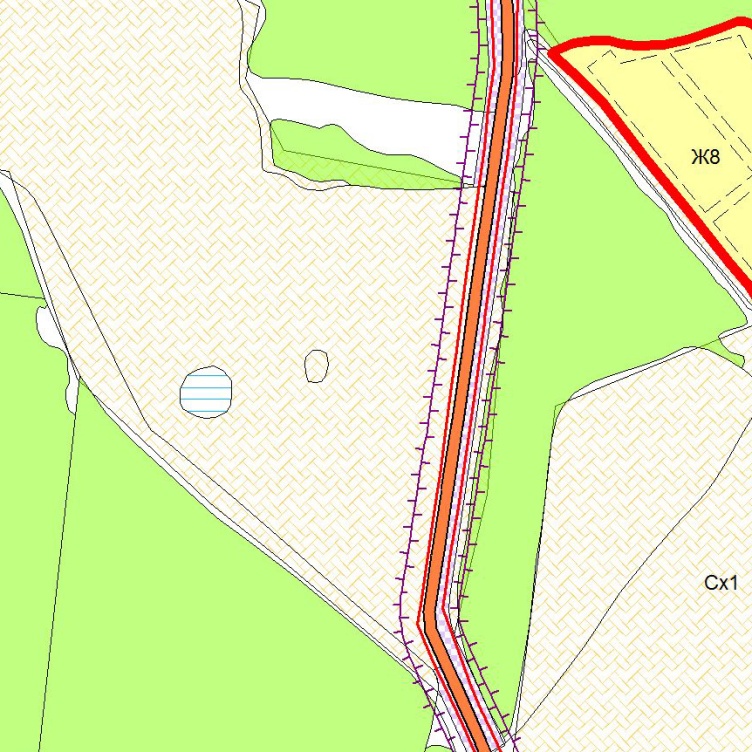 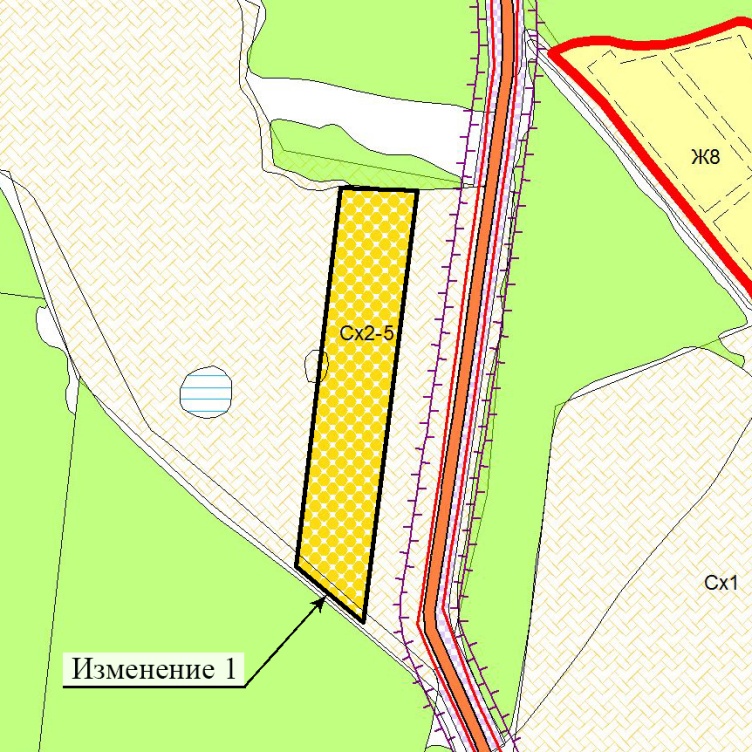 